Министерство образования Республики БашкортостанРегиональный центр развития движения «Абилимпикс»V Региональный отборочный этап чемпионата по профессиональному мастерству инвалидов и лиц с ограниченными возможностями здоровья «Абилимпикс»Компетенция «Дизайн персонажей/Анимация»Категория «Студенты»Описание компетенции.1.1.Актуальность компетенции.Одна из самых перспективных областей современного дизайна – это 2D/3D художник. Формула успеха будущих 2D/3D художников состоит из трёх элементов: «художественные навыки» + «владение специальным софтом» + «профессиональные качества».Первый элемент формулы — «художественные навыки» — необходимая база, без которой не обойтись. Очевидно, что 2D/3D художник должен уметь рисовать: знать анатомию, разбираться в светотени, цветоведении, перспективе и т. д. Цифровое искусство остаётся искусством, а значит, имеет свои требования.Второе составляющее будущего успеха — владение специальным софтом, такими как: Adobe Photoshop, Adobe Illustrator, 3D's Max и многие другие. При этом понадобится графический планшет — неотъемлемый атрибут компьютерного художника.Профессиональные качества, которые имеет 2D/3D художник, — любознательность, стрессоустойчивость, усидчивость, эстетический вкус и умение работать в команде. Хорошие перспективы открывает знание английского языка.Отрасли, в которых наиболее востребована профессия 2D/3D художника - это игровая индустрия, киноиндустрия, промышленный дизайн, архитектура, реклама, электронная коммерция, интернет-сайты,  дизайн различных приложений, иллюстрации для комиксов и другие.Способность обладать профессиональными навыками 2D/3D художника, поможет инвалидам и лицам с ограниченными возможностями здоровья повысить личностную самооценку, социально адаптироваться в обществе, обрести конкурентное преимущество в глазах потенциального работодателя, в качестве которых могут быть: киностудии, студии мультфильмов, телевидение, компании по производству компьютерных игр, рекламные агентства, издательские предприятия и другие.2.Конкурсное задание.2.1. Краткое описание задания.Студенты: Необходимо разработать изображение  антропоморфного животного в 2D формате и сопроводительный текст, описывающий основную идею создания персонажа и анимацию.2.2. Структура  и подробное описание конкурсного задания.           2.3.Последовательность выполнения задания.Модуль 1. Подготовка эскизовВыполнить не менее двух эскизов в электронном варианте в одном файле размера А4, альбомной ориентации. Работу необходимо сохранить на рабочем столе в папке Абилимпикс/Папка под своей фамилией_эскиз в любом из следующих форматов: jpg, png, pdf.Модуль 2. Создание персонажа в 2D форматеИспользуя предложенный инструментарий IT программ, создать изображение  антропоморфного животного. К персонажу необходимо нарисовать любой один атрибут. Требования к файлу: размер файла 1900х1080 пикселей, разрешение 72 dpi.  Готовую работу сохранить на рабочем столе в папке Абилимпикс/Папка под своей фамилией_персонаж в любом из следующих форматов: jpg, png, pdf.Участники не могут одалживать или занимать какой-либо инструмент на время соревнований. Модуль 3. Подготовка сопроводительного текстаСоздаваемый объект должен иметь простой сопроводительный текст из 40 – 60 слов, описывающий основную идею создания персонажа и его краткую историю. Готовый текст сохранить на рабочем столе в папке Абилимпикс/Папка под своей фамилией в любом из следующих форматов: doc, docx, txt.Модуль 4. Анимация персонажаИспользуя предложенный инструментарий IT программ создать простую анимацию для персонажа из 2 действий (ряд простых действий: встать, сесть, шагнуть и т. д.).         2.4. Критерии оценки выполнения задания.3.Перечень используемого оборудования, инструментов и расходных материалов. 3.1. Студенты4. Схемы оснащения рабочих мест с учетом основных нозологий. 4.1. Минимальные требования к оснащению рабочих мест с учетом основных нозологий.4.2. Графическое изображение рабочих мест с учетом основных нозологий. Застройка осуществляется на группу участников.4.3. Схема застройки соревновательной площадки. Схема застройки соревновательной площадки для всех категорий участников единая.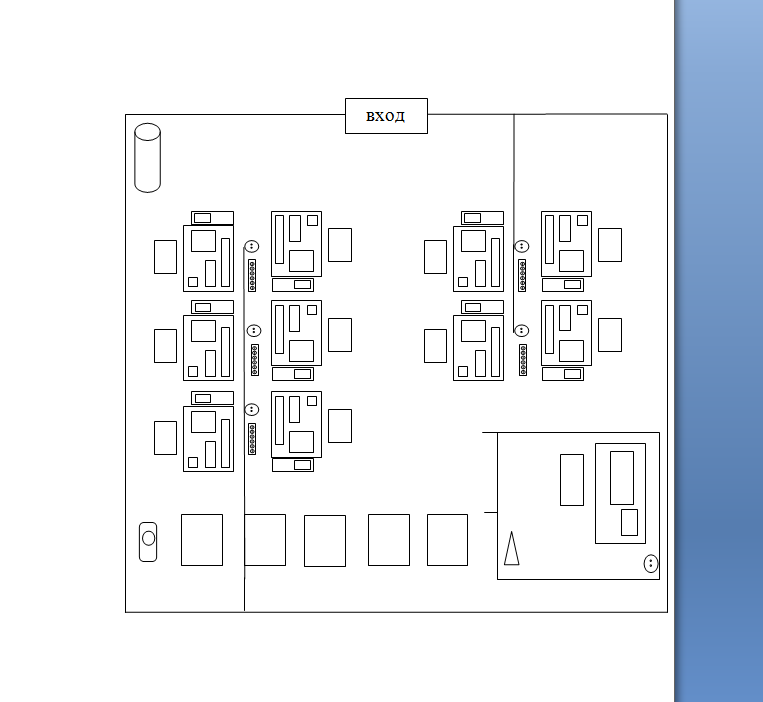 Условные обозначения5. Требования охраны труда и техники безопасности5.1.  	Общие требования безопасностиНастоящая инструкция распространяется на персонал, эксплуатирующий средства вычислительной техники и периферийное оборудование. Инструкция содержит общие указания  по безопасному применению электрооборудования в учреждении. Требования настоящей  инструкции являются обязательными, отступления от нее не допускаются. 5.2.  	Требования безопасности перед началом работыПеред началом работы следует убедиться в исправности электропроводки, выключателей, штепсельных розеток, при помощи которых оборудование включается в сеть, наличии заземления компьютера, его работоспособности. 5.3.  	Требования безопасности во время работыДля снижения или предотвращения влияния опасных и вредных факторов необходимо соблюдать Санитарные правила и нормы, гигиенические требования к видеодисплейным терминалам, персональным электронно-вычислительным машинам и организации работы.Во избежание повреждения изоляции проводов и возникновения коротких замыканий не разрешается: вешать что-либо на провода, закрашивать и белить шнуры и провода, закладывать провода и шнуры за газовые и водопроводные трубы, за батареи отопительной системы, выдергивать штепсельную вилку из розетки за шнур, усилие должно быть приложено к корпусу вилки.Для исключения поражения электрическим током запрещается: часто включать и выключать компьютер без необходимости, прикасаться к экрану и к тыльной стороне блоков компьютера, работать на средствах вычислительной техники и периферийном оборудовании мокрыми руками, работать на средствах вычислительной техники и периферийном оборудовании, имеющих нарушения целостности корпуса, нарушения изоляции проводов, неисправную индикацию включения питания, с признаками электрического напряжения на корпусе, класть на средства вычислительной техники и периферийном оборудовании посторонние предметы.Запрещается под напряжением очищать от пыли и загрязнения электрооборудование.Запрещается проверять работоспособность электрооборудования в неприспособленных для эксплуатации помещениях с токопроводящими полами, сырых, не позволяющих заземлить доступные металлические части.Недопустимо под напряжением проводить ремонт средств вычислительной техники и периферийного оборудования.Ремонт электроаппаратуры производится только специалистами-техниками с соблюдением необходимых технических требований.Во избежание поражения электрическим током, при пользовании электроприборами нельзя касаться одновременно каких-либо трубопроводов, батарей отопления, металлических конструкций, соединенных с землей.При пользовании электроэнергией в сырых помещениях соблюдать особую осторожность. 5.4.  	Требования безопасности по окончании работыПосле окончания работы необходимо обесточить все средства вычислительной техники и периферийное оборудование. В случае непрерывного производственного процесса необходимо оставить включенными только необходимое оборудование. 5.5.  	Требования безопасности в аварийных ситуацияхПри обнаружении неисправности немедленно обесточить электрооборудование, оповестить администрацию. Продолжение работы возможно только после устранения неисправности.При обнаружении оборвавшегося провода необходимо немедленно сообщить об этом администрации, принять меры по исключению контакта с ним людей. Прикосновение к проводу опасно для жизни.Во всех случаях поражения человека электрическим током немедленно вызвать врача.До прибытия врача нужно, не теряя времени, приступить к оказанию первой помощи пострадавшему.Необходимо немедленно начать производить искусственное дыхание, наиболее эффективным из которых является метод «рот в рот» или «рот в нос», а также наружный массаж сердца.Искусственное дыхание пораженному электрическим током производится вплоть до прибытия врача.На рабочем месте запрещается иметь огнеопасные вещества.В помещениях запрещается:а) зажигать огонь;б) включать электрооборудование, если в помещении пахнет газом;в) курить;г) сушить что-либо на отопительных приборах;д) закрывать вентиляционные отверстия в электроаппаратуреИсточниками воспламенения являются:а) искра при разряде статического электричестваб) искры от электрооборудованияв) искры от удара и тренияг) открытое пламяПри возникновении пожароопасной ситуации или пожара персонал должен немедленно принять необходимые меры для его ликвидации, одновременно оповестить о пожаре администрацию.Помещения с электрооборудованием должны быть оснащены огнетушителями типа ОУ-2 или ОУБ-3.Одобрено на заседании Регионального центра развития движения «Абилимпикс»Руководитель  РЦРДА__________/__________________«_____»______________ 2019 г.УтверждаюГлавный экспертпо компетенции «Дизайн персонажей/Анимация»___________/_______________«_____»______________ 2019 г.Наименование и описание  модуляДеньВремяРезультатМодуль 1. Подготовка эскизовПервый день3 часаНаличие не менее двух эскизов персонажа, показывающей его в разных позахМодуль 2. Создание персонажа в 2D форматеПервый день3 часаГотовый персонаж в 2D форматеМодуль 3. Подготовка сопроводительного текстаПервый день3 часаСопроводительный текст Модуль 4. Анимация персонажа Первый день1 часПростая анимация для персонажа из 2 действий№п/пКритерийОценкаМодуль 1. Подготовка эскизовПредставлено соответствующее количество эскизов5Правильно выбранный формат файла5Модуль 2. Создание персонажа в 2D форматеПроработка персонажа и его деталей15Атрибут персонажа10Степень сложности10Принадлежность персонажа к данной тематике10Оригинальность замысла10Отсутствие дефектов модели5Правильно выбранный формат файла3Модуль 3. Подготовка сопроводительного текстаОбъем сопроводительного текста не превышает 40-60 слов3Идея создания персонажа3История создания персонажа3Правильно выбранный формат файла3Модуль 4. Анимация персонажаМодуль 4. Анимация персонажаМодуль 4. Анимация персонажаНаличие не менее двух простых анимационных действий 10Отсутствие недостатков при анимации персонажа5Итого 100ОБОРУДОВАНИЕ НА 1-ГО УЧАСТНИКА ОБОРУДОВАНИЕ НА 1-ГО УЧАСТНИКА ОБОРУДОВАНИЕ НА 1-ГО УЧАСТНИКА ОБОРУДОВАНИЕ НА 1-ГО УЧАСТНИКА ОБОРУДОВАНИЕ НА 1-ГО УЧАСТНИКА Оборудование, инструменты, ПО, мебельОборудование, инструменты, ПО, мебельОборудование, инструменты, ПО, мебельОборудование, инструменты, ПО, мебельОборудование, инструменты, ПО, мебель№Наименованиетех. характеристики оборудования, инструментов и ссылка на сайт производителя, поставщикаЕд. измеренияКол-воСистемный блокIntel Core i5 4xxx 3.2G и выше, 16GB RAM и более, 500GB SHDD SATA 6GB/s и более, NVIDIA GeForce GTX 960 и вышешт.1Монитор4K 27 дюймов и болеешт.1КлавиатураНа усмотрение организаторов шт.1МышьНа усмотрение организаторов шт.1Графический планшетФормат A4 и болеешт.1Adobe Photoshophttp://www.adobe.com/ru/creativecloud/catalog/desktop.htmlшт.1Adobe Illustratorhttp://www.adobe.com/ru/creativecloud/catalog/desktop.htmlшт.1Macromedia Flashhttps://www.adobe.com/support/documentation/en/flash/fl8/releasenotes.htmlшт.1Операционная система Windows  7-10Windows 7 – 10 64 битшт.1Стол для ПК участникаНа усмотрение организаторов шт.1Кресло/стул для участникаНа усмотрение организаторов шт.1РАСХОДНЫЕ МАТЕРИАЛЫ  НА 1 УЧАСТНИКАРАСХОДНЫЕ МАТЕРИАЛЫ  НА 1 УЧАСТНИКАРАСХОДНЫЕ МАТЕРИАЛЫ  НА 1 УЧАСТНИКАРАСХОДНЫЕ МАТЕРИАЛЫ  НА 1 УЧАСТНИКАРАСХОДНЫЕ МАТЕРИАЛЫ  НА 1 УЧАСТНИКАРасходные материалыРасходные материалыРасходные материалыРасходные материалыРасходные материалы№НаименованиеТехнические характеристикиЕд. измеренияКол-воБумагаА4шт.5КарандашПростой шт.1ЛастикНа усмотрение организаторов шт.1РАСХОДНЫЕ МАТЕРИАЛЫ, ОБОРУДОВАНИЕ И ИНСТРУМЕНТЫ,  КОТОРЫЕ УЧАСТНИКИ ДОЛЖНЫ ИМЕТЬ  ПРИ СЕБЕ (при необходимости)РАСХОДНЫЕ МАТЕРИАЛЫ, ОБОРУДОВАНИЕ И ИНСТРУМЕНТЫ,  КОТОРЫЕ УЧАСТНИКИ ДОЛЖНЫ ИМЕТЬ  ПРИ СЕБЕ (при необходимости)РАСХОДНЫЕ МАТЕРИАЛЫ, ОБОРУДОВАНИЕ И ИНСТРУМЕНТЫ,  КОТОРЫЕ УЧАСТНИКИ ДОЛЖНЫ ИМЕТЬ  ПРИ СЕБЕ (при необходимости)РАСХОДНЫЕ МАТЕРИАЛЫ, ОБОРУДОВАНИЕ И ИНСТРУМЕНТЫ,  КОТОРЫЕ УЧАСТНИКИ ДОЛЖНЫ ИМЕТЬ  ПРИ СЕБЕ (при необходимости)РАСХОДНЫЕ МАТЕРИАЛЫ, ОБОРУДОВАНИЕ И ИНСТРУМЕНТЫ,  КОТОРЫЕ УЧАСТНИКИ ДОЛЖНЫ ИМЕТЬ  ПРИ СЕБЕ (при необходимости)Не предусмотреноНе предусмотреноНе предусмотреноНе предусмотреноРАСХОДНЫЕ МАТЕРИАЛЫ И ОБОРУДОВАНИЕ, ЗАПРЕЩЕННЫЕ НА ПЛОЩАДКЕРАСХОДНЫЕ МАТЕРИАЛЫ И ОБОРУДОВАНИЕ, ЗАПРЕЩЕННЫЕ НА ПЛОЩАДКЕРАСХОДНЫЕ МАТЕРИАЛЫ И ОБОРУДОВАНИЕ, ЗАПРЕЩЕННЫЕ НА ПЛОЩАДКЕРАСХОДНЫЕ МАТЕРИАЛЫ И ОБОРУДОВАНИЕ, ЗАПРЕЩЕННЫЕ НА ПЛОЩАДКЕРАСХОДНЫЕ МАТЕРИАЛЫ И ОБОРУДОВАНИЕ, ЗАПРЕЩЕННЫЕ НА ПЛОЩАДКЕВсе расходные материалы, которые отсутствуют в конкурсном заданииВсе расходные материалы, которые отсутствуют в конкурсном заданииВсе расходные материалы, которые отсутствуют в конкурсном заданииВсе расходные материалы, которые отсутствуют в конкурсном заданииДОПОЛНИТЕЛЬНОЕ ОБОРУДОВАНИЕ, ИНСТРУМЕНТЫ КОТОРОЕ МОЖЕТ ПРИВЕСТИ С СОБОЙ УЧАСТНИК (при необходимости)ДОПОЛНИТЕЛЬНОЕ ОБОРУДОВАНИЕ, ИНСТРУМЕНТЫ КОТОРОЕ МОЖЕТ ПРИВЕСТИ С СОБОЙ УЧАСТНИК (при необходимости)ДОПОЛНИТЕЛЬНОЕ ОБОРУДОВАНИЕ, ИНСТРУМЕНТЫ КОТОРОЕ МОЖЕТ ПРИВЕСТИ С СОБОЙ УЧАСТНИК (при необходимости)ДОПОЛНИТЕЛЬНОЕ ОБОРУДОВАНИЕ, ИНСТРУМЕНТЫ КОТОРОЕ МОЖЕТ ПРИВЕСТИ С СОБОЙ УЧАСТНИК (при необходимости)ДОПОЛНИТЕЛЬНОЕ ОБОРУДОВАНИЕ, ИНСТРУМЕНТЫ КОТОРОЕ МОЖЕТ ПРИВЕСТИ С СОБОЙ УЧАСТНИК (при необходимости)№Наименованиетех. характеристики оборудования и ссылка на сайт производителя, поставщикаЕд. измеренияКол-воНе предусмотреноНе предусмотреноНе предусмотреноНе предусмотреноОБОРУДОВАНИЕ НА 1-ГО ЭКСПЕРТА (при необходимости)ОБОРУДОВАНИЕ НА 1-ГО ЭКСПЕРТА (при необходимости)ОБОРУДОВАНИЕ НА 1-ГО ЭКСПЕРТА (при необходимости)ОБОРУДОВАНИЕ НА 1-ГО ЭКСПЕРТА (при необходимости)ОБОРУДОВАНИЕ НА 1-ГО ЭКСПЕРТА (при необходимости)Оборудование, мебельОборудование, мебельОборудование, мебельОборудование, мебельОборудование, мебель№НаименованиеТехнические  характеристики и ссылка на сайт производителя, поставщикаЕд. измеренияКол-воКресло/стулНа усмотрение организаторов шт.1РАСХОДНЫЕ МАТЕРИАЛЫ  НА 1 Эксперта (при необходимости)РАСХОДНЫЕ МАТЕРИАЛЫ  НА 1 Эксперта (при необходимости)РАСХОДНЫЕ МАТЕРИАЛЫ  НА 1 Эксперта (при необходимости)РАСХОДНЫЕ МАТЕРИАЛЫ  НА 1 Эксперта (при необходимости)РАСХОДНЫЕ МАТЕРИАЛЫ  НА 1 Эксперта (при необходимости)Расходные материалыРасходные материалыРасходные материалыРасходные материалыРасходные материалы№НаименованиеТехнические характеристикиЕд. измеренияКол-воРучкаШариковая или гелиевая синяя/чернаяшт.1БлокнотА5 (32 листа)шт.1ОБЩАЯ ИНФРАСТРУКТУРА КОНКУРСНОЙ ПЛОЩАДКИ (при необходимости)ОБЩАЯ ИНФРАСТРУКТУРА КОНКУРСНОЙ ПЛОЩАДКИ (при необходимости)ОБЩАЯ ИНФРАСТРУКТУРА КОНКУРСНОЙ ПЛОЩАДКИ (при необходимости)ОБЩАЯ ИНФРАСТРУКТУРА КОНКУРСНОЙ ПЛОЩАДКИ (при необходимости)ОБЩАЯ ИНФРАСТРУКТУРА КОНКУРСНОЙ ПЛОЩАДКИ (при необходимости)Дополнительное оборудование, средства индивидуальной защитыДополнительное оборудование, средства индивидуальной защитыДополнительное оборудование, средства индивидуальной защитыДополнительное оборудование, средства индивидуальной защитыДополнительное оборудование, средства индивидуальной защиты№Наименованиетех. Характеристики дополнительного  оборудования и средств индивидуальной защиты и  ссылка на сайт производителя, поставщикаЕд. измеренияКол-воВешалка гардеробнаяМинимум на 10 единиц одеждышт1Стол1400х700 мм шт4ПКПК или ноутбукшт1ПринтерЛазерныйшт1Бумага А4, 500 листовуп.1Кулер На усмотрение организаторов шт.1Мусорное ведроНа усмотрение организаторов шт.1Огнетушитель углекислотныйНа усмотрение организаторов шт.2КОМНАТА УЧАСТНИКОВ (при необходимости)КОМНАТА УЧАСТНИКОВ (при необходимости)КОМНАТА УЧАСТНИКОВ (при необходимости)КОМНАТА УЧАСТНИКОВ (при необходимости)КОМНАТА УЧАСТНИКОВ (при необходимости)Оборудование, мебель, расходные материалы (при необходимости)Оборудование, мебель, расходные материалы (при необходимости)Оборудование, мебель, расходные материалы (при необходимости)Оборудование, мебель, расходные материалы (при необходимости)Оборудование, мебель, расходные материалы (при необходимости)Стол1400х700 ммштук1Кресло/стулОфисныйштук1ДОПОЛНИТЕЛЬНЫЕ ТРЕБОВАНИЯ К ПЛОЩАДКЕ/КОММЕНТАРИИДОПОЛНИТЕЛЬНЫЕ ТРЕБОВАНИЯ К ПЛОЩАДКЕ/КОММЕНТАРИИДОПОЛНИТЕЛЬНЫЕ ТРЕБОВАНИЯ К ПЛОЩАДКЕ/КОММЕНТАРИИДОПОЛНИТЕЛЬНЫЕ ТРЕБОВАНИЯ К ПЛОЩАДКЕ/КОММЕНТАРИИДОПОЛНИТЕЛЬНЫЕ ТРЕБОВАНИЯ К ПЛОЩАДКЕ/КОММЕНТАРИИКоличество точек  электропитания и их характеристики, количество точек интернета и требования к нему, количество точек воды и требования (горячая, холодная)Количество точек  электропитания и их характеристики, количество точек интернета и требования к нему, количество точек воды и требования (горячая, холодная)Количество точек  электропитания и их характеристики, количество точек интернета и требования к нему, количество точек воды и требования (горячая, холодная)Количество точек  электропитания и их характеристики, количество точек интернета и требования к нему, количество точек воды и требования (горячая, холодная)Количество точек  электропитания и их характеристики, количество точек интернета и требования к нему, количество точек воды и требования (горячая, холодная)№Наименование	Тех. характеристики Электричество на 1 пост для участника220 вольт Сетевой фильтрна 1 участникашт1Площадь, м.кв.Ширина прохода между рабочими местами, м.Специализированное оборудование, количество.*Рабочее место участника с нарушением слуха1,2 метра1,2 метрарадиокласс, аудиотехника (акустический усилитель и колонки)Рабочее место участника с нарушением зрения1,2 метра1,2 метраперсональный компьютер с большим монитором (19 - 24"), с программой экранного доступа JAWS, программой экранного увеличения MAGic) и дисплеем, использующим систему Брайля (рельефно-точечного шрифт)Рабочее место участника с нарушением ОДА1,2 метра1,2 метраперсональный компьютер, оснащенный выносными компьютерными кнопками и специальной клавиатурой; персональный компьютер, оснащенный ножной или головной мышью и виртуальной экранной клавиатурой, персональный компьютер, оснащенный компьютерным джойстиком или компьютерным роллером и специальной клавиатуройРабочее место участника с соматическими заболеваниями1,2 метра1,2 метраРабочее место участника с ментальными нарушениями1,2 метра1,2 метра1 рабочее место участника1 рабочее место участника1 рабочее место участникаСистемный блокИБПГрафический планшетСтул или креслоМониторКлавиатураСтол Мышьрабочее место главного экспертарабочее место главного экспертарабочее место главного экспертаНоутбукПринтерСтолСтулОгнетушительОгнетушительВешалкаВешалкаСетевой фильтрСетевой фильтрРозеткаРозеткаСтул для экспертаСтул для экспертаКулер Кулер 